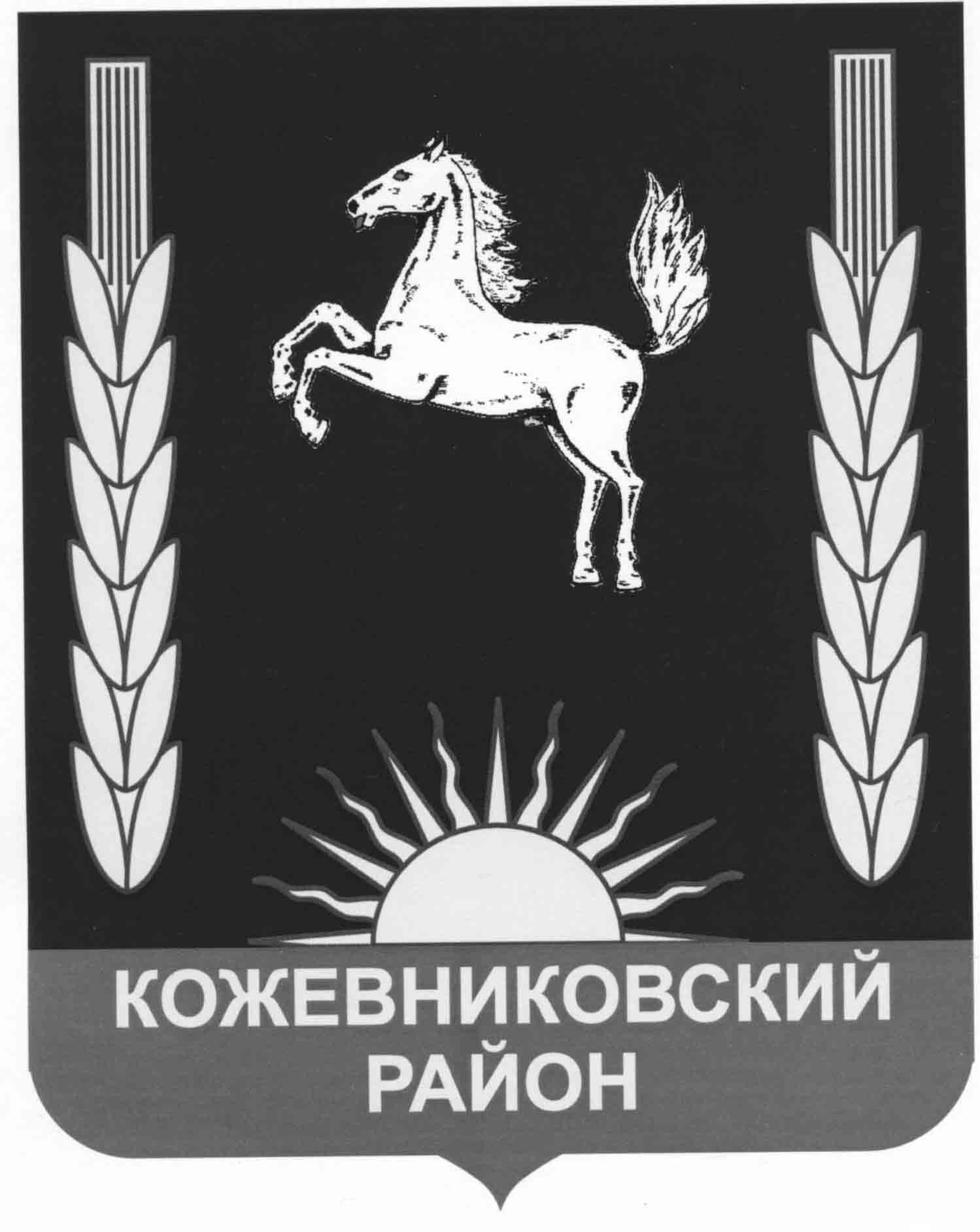 ДУМА  КОЖЕВНИКОВСКОГО  РАЙОНА                                                           Решение                                                         28.09.2023                        с.  Кожевниково            Кожевниковского района           Томской области                                         № 218   Информация о ходе реализации муниципальной программы «Развитие сельскохозяйственного производства и расширения рынка сельскохозяйственной продукции, сырья и продовольствия в Кожевниковском районе Томской области на 2017 – 2020 и на период 2025 года» за 2022 год.В соответствии с Федеральным законом от 06 октября 2003 года  № 131-Ф3 «Об общих принципах организации местного самоуправления в Российской Федерации», Федеральным закон  от 06 октября 2003 года  «Об общих принципах организации местного самоуправления в Российской Федерации», Федеральным законом  от 09 февраля 2009 года № 8-ФЗ «Об обеспечении доступа к информации о деятельности государственных органов и органов местного самоуправления», заслушав и обсудив информацию начальника Управления по социально-экономическому развитию села  Юшта В.В.  о  ходе реализации муниципальной программы «Развитие сельскохозяйственного производства и расширения рынка сельскохозяйственной продукции, сырья и продовольствия в Кожевниковском районе Томской области на 2017 – 2020 и на период 2025 года» за 2022 год                  ДУМА КОЖЕВНИКОВСКОГО РАЙОНА РЕШИЛА:1. Информацию ходе реализации муниципальной программы «Развитие сельскохозяйственного производства и расширения рынка сельскохозяйственной продукции, сырья и продовольствия в Кожевниковском районе Томской области на 2017 – 2020 и на период 2025 года» за 2022 годпринять к сведению. 2. Органам местного самоуправления продолжить работу в реализации муниципальной программы «Развитие сельскохозяйственного производства и расширения рынка сельскохозяйственной продукции, сырья и продовольствия в Кожевниковском районе Томской области на 2017 – 2020 и на период 2025 года». 3. Настоящее решение разместить на официальном сайте органов местного самоуправления Кожевниковского района http://kogadm.ru/.Председатель Думы Кожевниковского района                                                                           Т.А. РомашоваГлава Кожевниковского  района                                                                         В.В. Кучер		Приложение № 1                                                                                                                             к решению Думы Кожевниковского района от 28.09.2023 г. №  218Информация о ходе реализации муниципальной программы «Развитие сельскохозяйственного производства и расширения рынка сельскохозяйственной продукции, сырья и продовольствия в Кожевниковском районе Томской области на 2017 – 2020 и на период 2025 года» за 2022 годI. Основной задачей Управления является реализация муниципальной программы «Развитие сельскохозяйственного производства и расширение рынка сельскохозяйственной продукции, сырья и продовольствия в Кожевниковском районе Томской области на 2017-2020 годы и на период до 2025 года».II. Муниципальная программа «Развитие сельскохозяйственного производства и расширение рынка сельскохозяйственной продукции, сырья и продовольствия в Кожевниковском районе ТО» (далее Программа), утверждена постановлением Администрации Кожевниковского района от 20.05.2016 № 300 и включает в себя следующие задачи:Развитие отрасли растениеводстваРазвитие отрасли животноводстваРазвитие молочного скотоводстваРазвитие малых форм хозяйствованияТехническая и технологическая модернизация, инновационное развитиеРазвитие сельской кооперацииРазвитие личных подсобных хозяйств8.	Кадровое и информационное обеспечение агропромышленного комплексаПо итогам 2022 года на реализацию Программы выделено 475 644,3 тыс. рублей, в том числе местный бюджет 403,3 тыс. рублей, областной бюджет – 377 049,5 тыс. рублей, федеральный бюджет – 98 191,5 тыс. рублей.	По состоянию на 01.01.2023 года субвенции на поддержку АПК района полностью освоены. Задача 1: Развитие отрасли растениеводства1. Площадь зерновых и зернобобовых культур в 2022 году составила 62 004 га, на 1 050 га больше, чем в прошлом году. Валовой сбор зерновых и зернобобовых культур в амбарном весе составил 175,01 тыс. тонн. Перевыполнение плановых показателей Программы по валовому сбору составило 33 тыс. тонн или 23,2%, при средней урожайности 28,2 ц/га, что на 10% больше показателей прошлого года.2. Посевная площадь, занятая под возделывание рапса составила 9,5 тыс. га, почти на 2 тыс. га больше прошлого года. При этом валовой сбор рапса составил 17,2 тыс. тонн, на 2,8 тыс. тонн больше, чем в прошлом году, урожайность рапса в среднем составила 19,1 ц/га, (на 3,6 ц/га больше, чем в прошлом году).Из 29 предприятий АПК занимающихся растениеводством 10 получили субсидию на проведение комплекса агротехнологических работ в размере 29 153,9 тыс рублей. Это меньше прошлогоднего показателя на 6 972,1 тыс. рублей..Задача 2: Развитие отрасли животноводства1. Поголовье КРС во всех категориях сельскохозяйственных предприятий за 2022 г. составило 8 836 голов, что на 1 727 головы выше плановых показателей Программы, на 130 голов больше к уровню 2021 г.2. Производство мяса по итогам 2022 года составило 871 тонну, что на 16,2 тонны (на 1,9%) выше уровня 2021 года.3. Из 32 предприятий АПК, занимающихся животноводством, 2 хозяйства (АО «Дубровское» и КФХ «Летяжье») получили субсидию на поддержку племенного животноводства в размере 20 673,8 тыс. рублей. Также были получены субсидии на развитие мясного и молочного скотоводства в размере 8 751,5 тыс. рублей.Задача 3: Развитие молочного скотоводства1. Поголовье коров молочного направления в 2022 г.  в районе увеличилось на 64 головы по отношению к 2021 году и составило 2 826 голов.2. Производство молока в целом по району за 2022 г. увеличилось на 471 тонну (на 2,3 %) по отношению к 2021 году и составило 20 669,8 тонны. Это также на 5 310,8 тонн (на 34,6%) выше плановых показателей районной программы.3. По итогам 2022 года реализация молока у сельхозтоваропроизводителей составила 19 049,7 тонн, что на 1 011,4 тонны (на 5,6%) больше по отношению к 2021 году.4. Всего в 2022 г. на повышение продуктивности в молочном скотоводстве оказана государственная поддержка сельскохозяйственным товаропроизводителям Кожевниковского района в размере 74 660,3 тыс. рублей (108,8 % к уровню 2021 года), в том числе за счет средств областного бюджета – 65 206,1 тыс. рублей, за счет средств федерального бюджета – 9 454,3 тыс. рублей.Задача 4: Развитие малых форм хозяйствования.1. В 2022 году получателем грантов на поддержку начинающих фермеров стал глава КФХ Татаринцев Дмитрий Дмитриевич с проектом «Развитие садоводства». Сумма гранта составила 4 млн. руб. Создано 2 новых постоянных рабочих места.2. Четырнадцать глав крестьянских (фермерских) хозяйств оформили субсидии на содержание молочных и мясных коров на общую сумму 1 913 тыс. руб. Также четырнадцать фермеров получили субсидию на тех. оснащение на сумму 2 628 тыс. руб.3. В 2022 году на искусственное осеменение коров в КФХ направлено 335 тыс. руб., осеменено 114 коров.Задача 5: Техническая и технологическая модернизация, инновационное развитие.ООО «Вороновское» в рамках реализации инвестиционного проекта «Реконструкция молочной фермы беспривязного содержания на 700 гол.» ввело в эксплуатацию молочный комплекс. Сумма инвестиций составила порядка 426 млн. руб.Государственная поддержка из областного бюджета в виде субсидии, направленной на возмещение части затрат на техническое и технологическую модернизацию с/х производства в 2022 г. составила 111 387,7 тыс. рублей, что на 27 320,3 тыс. рублей (на 19,7 %) меньше, чем за 2021 год.Субсидии на возмещение процентной ставки по инвестиционным кредитам получили 4 хозяйства на общую сумму 138,1 тыс. руб.Задача 6: Развитие сельской кооперацииСумма государственной поддержки на возмещение части затрат сельскохозяйственных потребительских кооперативов за 2022 год составила 752,5 тыс. руб.В 2022 г. создан СССПоК (сельскохозяйственный снабженческо-сбытовой потребительский кооператив) «Томский чеснок». Планируемое направление деятельности: выращивание овощных культур.Задача 7: Развитие личных подсобных хозяйствНа оказание государственной поддержки гражданам, ведущим личное подсобное хозяйство из бюджета Томской области выделена субвенция в размере 4 688 тыс. руб., из бюджета муниципального образования Кожевниковский район в размере 120 тыс. руб. По состоянию на 01.01.2023 г. субвенция освоена в полном объеме. Получателями субсидии, выделенной на поддержку ЛПХ стали 143 подворья граждан, ведущих ЛПХ.Из них:1. на содержание коров в ЛПХ не менее 3 голов – 2 577 тыс. руб.;2. на возмещение части затрат на обеспечение технической и технологической модернизации – 835 тыс. руб.;3. Искусственное осеменение коров в ЛПХ – 1 397 тыс. руб. (осеменено 475 коров).Расширение рынка сельскохозяйственной продукции, сырья и продовольствия реализуется посредствам ярмарок выходного дня.За 2022 год сельхозпроизводители Кожевниковского района приняли участи в 53 ярмарках в Кожевниково, Томске, Северске. Общее количество участников составило 58 человек, выручка от реализации продукции 3 710,9 тыс. рублей.Помимо выполнения задач муниципальной программы, Управлению по социально-экономическому развитию села доведены полномочия по улучшению жилищных условий граждан, проживающих в сельской местности:Государственная программа «Комплексное развитие сельских территорий Томской области» (для граждан, работающих в социальной сфере и АПК)Муниципальная программа «Обеспечение доступности жилья и улучшения качества жилищных условий населения Кожевниковского района» (для молодых семей возрастом до 35 лет, работающих в иной сфере деятельности).На реализацию этих программ в 2022 году выделено 12 131 тыс. руб. 11 семей смогли улучшить свои жилищные условия. Приобретение жилого фонда за счет средств государственной поддержки составило 880 кв. м.Также в 2022 году Управление получило субвенцию на осуществление деятельности по обращению с животными без владельцев на территории муниципального образования Кожевниковский район в размере 869 тыс. руб.В рамках муниципального контракта на эти цели принято 52 обращения граждан на отлов 75 особей.Исполнение муниципального контракта составило – 711 тыс. руб.